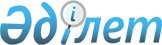 О государственных закупах, имеющих важное стратегическое значениеПостановление Правительства Республики Казахстан от 20 апреля 2006 года
N 296

      В соответствии с подпунктом 5) пункта 1  статьи 21  Закона Республики Казахстан от 16 мая 2002 года "О государственных закупках" Правительство Республики Казахстан  ПОСТАНОВЛЯЕТ : 

      1. Определить товарищество с ограниченной ответственностью "МакГуайерВудс Казахстан" поставщиком юридических услуг по защите интересов Республики Казахстан в государственных и судебных органах Турецкой Республики по спору с гражданином Турции Хаджи Тургут Сера Тирали, закупка которых имеет важное стратегическое значение. 

      2. Министерству юстиции Республики Казахстан в установленном законодательством порядке обеспечить: 

      1) заключение договора о государственных закупках юридических услуг с юридическим лицом, указанным в пункте 1 настоящего постановления; 

      2) соблюдение принципа оптимального и эффективного расходования средств, используемых в соответствии с настоящим постановлением, а также выполнение пунктов 3, 4  статьи 21  Закона Республики Казахстан "О государственных закупках"; 

      3) принятие иных мер, вытекающих из настоящего постановления. 

      3. Настоящее постановление вводится в действие со дня подписания.        Премьер-Министр 

      Республики Казахстан 
					© 2012. РГП на ПХВ «Институт законодательства и правовой информации Республики Казахстан» Министерства юстиции Республики Казахстан
				